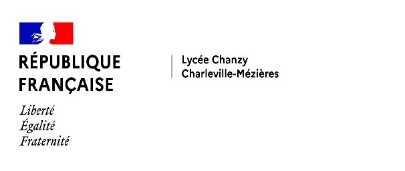 ANNEE SCOLAIRE 2021/2022Dossier de candidatureSection Sportive Athlétisme – Lycée Chanzy             Les caractéristiquesCe qu’elles sont :« Les sections sportives regroupent de jeunes sportifs en nombre limité, pratiquant une même spécialité sportive, intégrés à une communauté scolaire normale et répartis dans des classes de divisions de caractéristiques et de niveaux différents. » Les objectifs« L’objectif fixé est d’offrir à des espoirs sportifs des conditions de scolarisation qui assurent une poursuite normale de leurs études secondaires tout en permettant l’organisation d’un entraînement physique adapté à la pratique sportive de haut-niveau et la participation aux compétitions. » Organisation 	a - Etudes : les élèves inscrits en section sportive bénéficient des mêmes enseignements que les autres élèves du lycée.Cet enseignement n’est pas un enseignement de spécialité. L’enseignement de 2 heures d’E.P. S est complété par ces cours spécifiques en athlétisme.b  -  L’organisation de l’emploi du temps des élèves repose  sur la bonne coordination établie entre l’établissement et le responsable de la section. 	c -  L’entraînement des jeunes athlètes est assuré par un encadrement technique qualifié travaillant en relation avec l’entraîneur de club. Le nombre de séances d’entraînement peut varier selon le niveau de travail scolaire et le degré de fatigue.	d  –  Le suivi médical est assuré par des médecins spécialisés. Un bilan général est établi en début d’année scolaire, deux contrôles annuels sont effectués.	e –  Les élèves doivent se licencier à l’Association Sportive du lycée afin de participer aux championnats scolaires (UNSS) et avoir un club à la Fédération Française d’Athlétisme.	f – L’encadrement est assuré par M. MOUTARDE, professeur d’E.P.S., brevet d’état deuxième degré et responsable de la section.RENSEIGNEMENTS ET DOSSIER D’INSCRIPTIONSECRETARIAT DE M. Le PROVISEUR ADJOINTTéléphone : 03 24 33 83 42(M. Moutarde – responsable de la section)Lycée Chanzy - 13, rue Delvincourt - 08000 CHARLEVILLE-MEZIERESTéléphone : 03.24.33.21.65Date limite de dépôt des dossiers : vendredi 28 mai 2021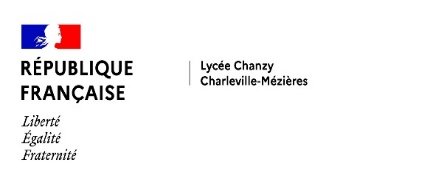 					ANNEE SCOLAIRE 2021/2022Comment établir votre dossier de candidature à la section sportive athlétisme du lycée Chanzy ?Modalités d’inscriptionVotre dossier doit parvenir aux différentes adresses selon les dates prévues, il comporte 3 volets :1 volet médical : (à renvoyer au lycée pour le vendredi 28 mai)La fiche médicale ci-jointe sera complétée dans un centre médico-sportif ou par un médecin sportif. Elle certifieraLa non contre-indication à l’athlétisme de compétition.L’aptitude à suivre un entraînement d’une section sportive.1 volet scolaire (à renvoyer au lycée pour le vendredi 28 mai) Pour l’entrée en seconde :Une copie du dossier d’orientation de fin de troisième (constitué par votre établissement d’origine).Les photocopies des bulletins scolaires du premier et deuxième trimestre de l’année en cours ou un bilan annuel informatisé (à demander au secrétariat de direction).Pour l’entrée en première :Dossier de poursuite d’études en classe de première avec bulletins scolaires de l’année en cours ou un bilan annuel informatisé (à demander au secrétariat de direction).1 volet sportif Fiche SPORTIVE à retourner au secrétariat de M. le Proviseur Adjointe du lycée Chanzy pour le vendredi 28 mai. Nb : en raison de la pandémie, peu de compétitions risquent d’être organisées. Dans ce cas, nous réaliserons des tests de sélection. Vous serez contactés une fois votre dossier reçu au lycée.Il vous sera possible d’envoyer les performances accomplies au cours de la présente saison à M. MOUTARDE pour le 28 mai à l’adresse suivante :M. MOUTARDE – Lycée Chanzy – 13, rue Delvincourt – 08000 CHARLEVILLE MEZIERES. Ou frederic.moutarde@ac-reims.fr 4. Votre dossier sera examiné, fin mai à Chanzy. Mais c'est la DSDEN 08 (Direction des Services Départementaux de l’Education Nationale des Ardennes) qui émet l'avis définitif. - Ne pas oublier de remplir le dossier d’orientation d’affectation en seconde.ANNEE SCOLAIRE 2021/2022                 FICHE SPORTIVE              (VOLET SPORTIF)A retourner pour le vendredi 28 mai 2021 au secrétariat de M. le Proviseur adjoint du lycée CHANZY.			ANNEE SCOLAIRE 2021/2022                                                                                                       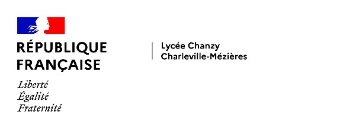 FICHE MEDICALE(Document officiel de recrutement en section sportive – Ministère de l’Education Nationale,à retourner au secrétariat du lycée pour le vendredi 28 mai 2021)Cachet, date et signature du médecin,CANDIDATURE A LA SECTION SPORTIVE ATHLETISME DU LYCEE CHANZY DE CHARLEVILLE-MEZIERESCANDIDATURE A LA SECTION SPORTIVE ATHLETISME DU LYCEE CHANZY DE CHARLEVILLE-MEZIERESCANDIDATURE A LA SECTION SPORTIVE ATHLETISME DU LYCEE CHANZY DE CHARLEVILLE-MEZIERESNOM – Prénom : _________________________________________________________________________Date et lieu de naissance : ______________________________________________________________Adresse personnelle : ____________________________________________________________________________________________________________________________________________________________________________________Téléphone Fixe :____________________________Portable :_____________________________________Etablissement scolaire fréquenté : (année scolaire 2020/2021) _______________________________________________________________________________________________________________________Classe suivie en 2020/2021 et options : _________________________________________________________________________________________Régime envisagé : Internat :   (en fonction des places disponibles) -  Demi-pension :   -  Externe : NOM – Prénom : _________________________________________________________________________Date et lieu de naissance : ______________________________________________________________Adresse personnelle : ____________________________________________________________________________________________________________________________________________________________________________________Téléphone Fixe :____________________________Portable :_____________________________________Etablissement scolaire fréquenté : (année scolaire 2020/2021) _______________________________________________________________________________________________________________________Classe suivie en 2020/2021 et options : _________________________________________________________________________________________Régime envisagé : Internat :   (en fonction des places disponibles) -  Demi-pension :   -  Externe : NOM – Prénom : _________________________________________________________________________Date et lieu de naissance : ______________________________________________________________Adresse personnelle : ____________________________________________________________________________________________________________________________________________________________________________________Téléphone Fixe :____________________________Portable :_____________________________________Etablissement scolaire fréquenté : (année scolaire 2020/2021) _______________________________________________________________________________________________________________________Classe suivie en 2020/2021 et options : _________________________________________________________________________________________Régime envisagé : Internat :   (en fonction des places disponibles) -  Demi-pension :   -  Externe : PERFORMANCESSPECIALITESCOMPETITIONS : (championnats UNSS – F.F.A.) DATESCLUB – NOM et ADRESSE de L’ENTRAINEUR ou du professeur E.P.S. responsableObservations de l’entraîneur ou du Suivi départemental, ou du professeur E.P.S (facultatif)Date :                                   Nom :Signature :NOM :Prénom :Domicile :Date de naissanceDiscipline pratiquéeNombre d’heuresAntécédents médicauxAntécédents chirurgicauxTraitement en coursAutre discipline pratiquée :Examen cardio-vasculaire de repos (assis, couché et debout)Examen pulmonaireEGC de repos (obligatoire la première année d’inscription)Evaluation de la croissance :Examen morpho-statique et anthropométriquematuration pubertaire (critères de Tanner)Plis cutanésExamen de l’appareil locomoteurExamen podologiqueExamen neurologique (latéralité, tonus…)Dépistage des troubles visuelsDépistage des troubles auditifsAutres (abdomen, etc…)Bilan des vaccinationsConseils diététiques (si besoin)Bandelette urinaire (glucose, protéines,…)